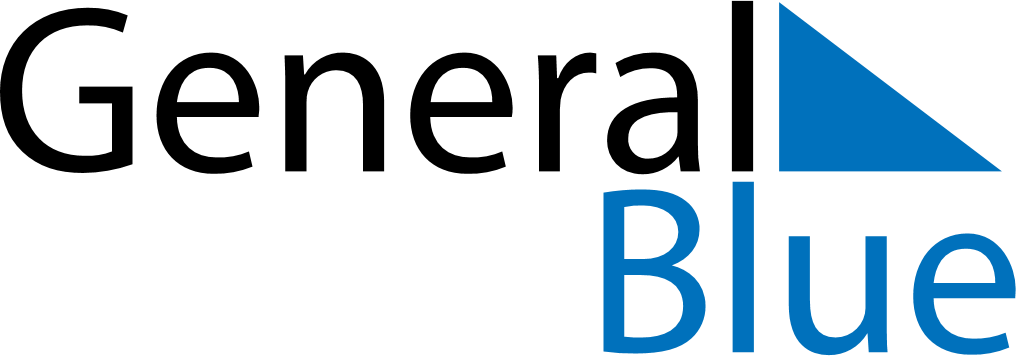 December 2028December 2028December 2028BelgiumBelgiumSundayMondayTuesdayWednesdayThursdayFridaySaturday123456789Saint Nicholas101112131415161718192021222324252627282930Christmas Day31